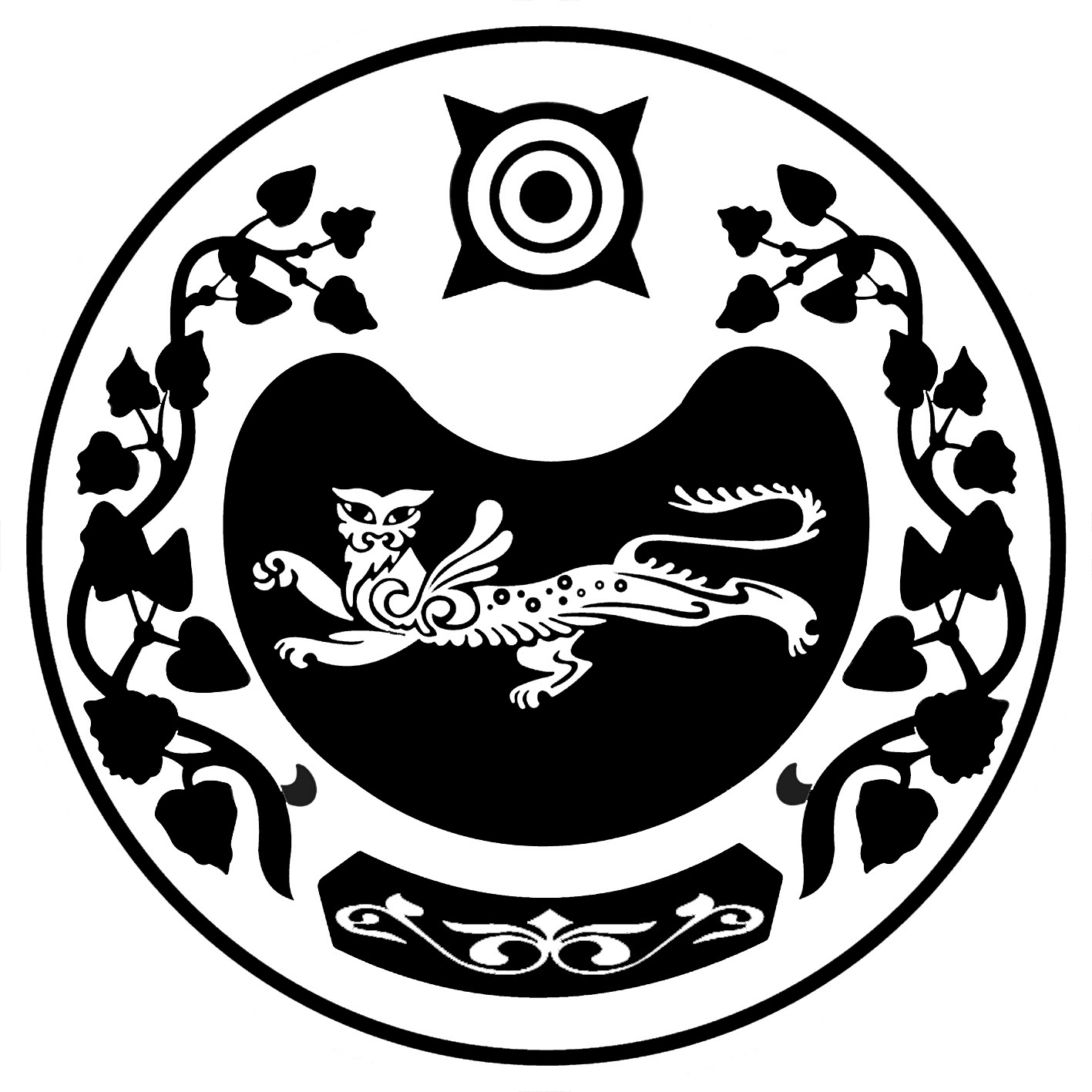 РЕШЕНИЕот «24» марта 2022 г.		     с. Московское					№ 9					Об персональной надбавке Главе Московского сельсоветаЗаслушав информацию, представленную главным бухгалтером централизованной бухгалтерии Московского сельсовета Полуяновой Л.В. на основании статьи 14 Федерального закона № 131-ФЗ от 06.10.2003 г. «Об общих принципах организации местного самоуправления в Российской	Федерации» в соответствии с Положением о денежном содержании выборных должностных лиц местного самоуправления, осуществляющих свои полномочия на постоянной основе и муниципальных служащих, утвержденным Решением Совета депутатов Московского сельсовета Усть-Абаканского района от 27.01.2022 г. № 2, статьей 29 Устава МО Московский сельсовет , Совет депутатов МО Московский сельсовет РЕШИЛ:Утвердить Главе Московского сельсовета Алимову А.Н. персональную надбавку к должностному окладу за особые условия труда в размере 100 % должностного оклада в месяцПредусмотреть в бюджете МО Московский сельсовет денежные средства на указанные в п. 1 расходыКонтроль за исполнением настоящего Решения возложить на постоянную комиссию по бюджету финансам и налогу утвержденную Решением Совета депутатов Московского сельсовета Усть-Абаканского района от 25.09.2020 № 4Решение вступает в силу со дня его принятия и распространяется на правоотношения, возникшие с 01.01.2022 г.Глава Московского сельсовета						А.Н. АлимовСОВЕТ ДЕПУТАТОВ МОСКОВСКОГО СЕЛЬСОВЕТАУСТЬ-АБАКАНСКОГО РАЙОНА 